УКРАЇНА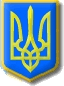 Нетішинська міська рада Хмельницької області Р І Ш Е Н Н Ясорок восьмої сесії Нетішинської міської радиVІ скликання30.10.2013					м.Нетішин				№ 48/1059Про визнання такими, що втратили чинність, деяких рішень Нетішинської міської радиВідповідно до пункту 5 частини 1 статті 26, частини 2 статті 42, статті 54 Закону України «Про місцеве самоврядування в Україні», рішення сорок сьомої сесії Нетішинської міської ради VІ скликання від 25.09.2013 № 47/1025 «Про затвердження структури та загальної чисельності апарату Нетішинської міської ради, її виконавчого комітету та виконавчих органів», міська рада    в и р і ш и л а:1.Вважати такими, що втратили чинність:1.1.рішення п’ятої сесії Нетішинської міської ради VІ скликання від 27 січня 2011 року № 5/85 «Про затвердження Положення про управління житлово-комунального господарства виконавчого комітету Нетішинської міської ради»;1.2.рішення п’ятої сесії Нетішинської міської ради VІ скликання від 27 січня 2011 року № 5/87 «Про затвердження Положення про відділ кадрової політики та документообігу виконавчого комітету Нетішинської міської ради»;1.3.рішення п’ятої сесії Нетішинської міської ради VІ скликання від 27 січня 2011 року № 5/88 «Про затвердження Положення про інформаційний відділ виконавчого комітету Нетішинської міської ради»;1.4.пункт 1.2 рішення двадцять першої (позачергової) сесії Нетішинської міської ради V скликання від 28 серпня 2007 року № 5 «Про відділ виконавчого комітету міської ради ведення Державного реєстру виборців»;1.5.пункт 1 рішення двадцять сьомої сесії Нетішинської міської ради                  VІ скликання від 27 квітня 2012 року № 27/526 «Про управління містобудування, архітектури та житлово-комунального господарства виконавчого комітету Нетішинської міської ради».Секретар міської ради							М.М.Степаненко